Phần đáp án câu trắc nghiệm: Tổng câu trắc nghiệm: 40.SỞ GD&ĐT ĐẮK LẮKTRƯỜNG THPT NGÔ GIA TỰ(Không kể thời gian phát đề) ĐÁP ÁN MÔN ĐỊA LÝ – Khối lớp 12 Thời gian làm bài : 45 phút 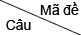 00100200300400500600700841[0.25] B[0.25] D[0.25] D[0.25] B[0.25] C[0.25] C[0.25] D[0.25] C42[0.25] A[0.25] D[0.25] D[0.25] B[0.25] A[0.25] B[0.25] B[0.25] D43[0.25] D[0.25] A[0.25] A[0.25] A[0.25] D[0.25] B[0.25] C[0.25] D44[0.25] A[0.25] B[0.25] C[0.25] A[0.25] A[0.25] D[0.25] B[0.25] A45[0.25] D[0.25] A[0.25] C[0.25] C[0.25] A[0.25] C[0.25] D[0.25] A46[0.25] B[0.25] A[0.25] B[0.25] C[0.25] C[0.25] D[0.25] B[0.25] D47[0.25] A[0.25] D[0.25] D[0.25] D[0.25] C[0.25] B[0.25] C[0.25] B48[0.25] A[0.25] A[0.25] C[0.25] A[0.25] D[0.25] D[0.25] B[0.25] B49[0.25] C[0.25] C[0.25] C[0.25] C[0.25] B[0.25] D[0.25] A[0.25] C50[0.25] C[0.25] D[0.25] D[0.25] B[0.25] C[0.25] A[0.25] A[0.25] A51[0.25] D[0.25] B[0.25] D[0.25] C[0.25] C[0.25] C[0.25] B[0.25] B52[0.25] A[0.25] C[0.25] A[0.25] D[0.25] B[0.25] C[0.25] B[0.25] A53[0.25] C[0.25] A[0.25] B[0.25] C[0.25] B[0.25] A[0.25] A[0.25] A54[0.25] B[0.25] A[0.25] B[0.25] B[0.25] C[0.25] D[0.25] C[0.25] B55[0.25] B[0.25] B[0.25] A[0.25] A[0.25] D[0.25] D[0.25] D[0.25] C56[0.25] A[0.25] C[0.25] A[0.25] D[0.25] D[0.25] A[0.25] D[0.25] D57[0.25] D[0.25] A[0.25] C[0.25] A[0.25] C[0.25] C[0.25] A[0.25] A58[0.25] B[0.25] B[0.25] D[0.25] D[0.25] A[0.25] B[0.25] C[0.25] D59[0.25] C[0.25] C[0.25] D[0.25] B[0.25] B[0.25] D[0.25] A[0.25] D60[0.25] D[0.25] C[0.25] B[0.25] D[0.25] C[0.25] A[0.25] A[0.25] A61[0.25] B[0.25] A[0.25] B[0.25] C[0.25] A[0.25] B[0.25] B[0.25] C62[0.25] B[0.25] B[0.25] A[0.25] A[0.25] B[0.25] C[0.25] D[0.25] A63[0.25] C[0.25] D[0.25] A[0.25] A[0.25] D[0.25] C[0.25] A[0.25] B64[0.25] C[0.25] D[0.25] C[0.25] D[0.25] B[0.25] A[0.25] D[0.25] C65[0.25] D[0.25] C[0.25] B[0.25] B[0.25] B[0.25] A[0.25] A[0.25] C66[0.25] D[0.25] C[0.25] A[0.25] B[0.25] D[0.25] B[0.25] C[0.25] A67[0.25] A[0.25] A[0.25] D[0.25] C[0.25] D[0.25] D[0.25] B[0.25] B68[0.25] A[0.25] B[0.25] D[0.25] A[0.25] C[0.25] B[0.25] A[0.25] B69[0.25] C[0.25] B[0.25] C[0.25] B[0.25] A[0.25] B[0.25] C[0.25] C70[0.25] D[0.25] C[0.25] A[0.25] D[0.25] B[0.25] C[0.25] D[0.25] A71[0.25] C[0.25] D[0.25] B[0.25] C[0.25] D[0.25] C[0.25] D[0.25] D72[0.25] C[0.25] D[0.25] D[0.25] B[0.25] D[0.25] B[0.25] C[0.25] D73[0.25] D[0.25] C[0.25] C[0.25] A[0.25] C[0.25] D[0.25] B[0.25] C74[0.25] D[0.25] B[0.25] A[0.25] D[0.25] A[0.25] C[0.25] D[0.25] B75[0.25] C[0.25] B[0.25] B[0.25] A[0.25] A[0.25] A[0.25] D[0.25] B76[0.25] B[0.25] A[0.25] B[0.25] C[0.25] D[0.25] A[0.25] C[0.25] C77[0.25] A[0.25] D[0.25] C[0.25] D[0.25] B[0.25] B[0.25] B[0.25] C78[0.25] B[0.25] D[0.25] C[0.25] B[0.25] A[0.25] D[0.25] A[0.25] B79[0.25] B[0.25] B[0.25] A[0.25] D[0.25] B[0.25] A[0.25] C[0.25] D80[0.25] D[0.25] C[0.25] B[0.25] C[0.25] A[0.25] A[0.25] C[0.25] D